Направление"Теплоэнергетика и теплотехника"Профили:- «Тепловые электрические станции»;- «Энергосбережение и энергетический аудит промышленных предприятий».Направление"Электроэнергетика и электротехника"Профиль:«Энергосбережение в электроэнергетике».Профиль: «Тепловые электрические станции»	Выпускник говится для производственно-технологической, организационно - управленческой, проектно-конструкторской и исследовательской деятельности в области создания и эксплуатации оборудования, применяемого на промышленных предприятиях, в производственных кельных и электростанциях в советствие с полученной специализацией.	В результате овладения теоретическими знаниями, практическими и исследовательскими навыками выпускник должен уметь:       выполнять проектно-конструкторские и расчетные рабы по созданию и внедрению в эксплуатацию новых типов тепломеханического оборудования в промышленности и на электростанциях;       проводить их производственные и эксплуатационные испытания и обеспечивать монтаж, наладку, рациональное использование и техническое обслуживание;       разрабатывать и  организовывать технологические процессы производства, эксплуатации и ремонта оборудования;       содействовать внедрению и широкому распространению новых прогрессивных технологических процессов и передовых методов организации труда;       рассчитывать экономическую эффективность внедряемых проектных и технологических решений, проводить научные исследования и эксперименты по профилю специальности;        владеть рациональными приемами поиска и использования научно-технической информации.	Выпускник данного профиля, окончивший высшее учебное заведение по направлению "Теплоэнергетика и теплотехника", в советствие со специализацией может быть трудоустроен на любом промышленном предприятии, в кельной на ТЭЦ, ТЭС в научно-конструкторских и проектных организациях.	Профиль:«Энергосбережение и энергетический аудит промышленных предприятий» 	Студенты осваивают теорию и технику выполнения энергоаудита действующих энергопотребляющих промышленных предприятий и организаций. Выпускники способны выполнять работы, связанные со сбором документальной информаций по обследуемому предприятию, обработке и анализу полученных данных, инструментальному обследованию теплотехнического оборудования, а также с составлением энергетического паспорта.Выпускники данных профилей осваивают программы при очной и заочной форм обучения.        Объектами профессиональной деятельности бакалавра по профилю «Энергосбережение и энергетический аудит промышленных предприятий» являются котельные установки, турбогенераторы, компрессоры, насосы, вентиляторы, электрические машины и аппараты, тепломассообменные аппараты, кабельные и воздушные электрические сети и трубопроводы энергетических систем, обеспечивающих генерацию, трансформацию, транспортировку и использование энергоносителей на малых предприятиях.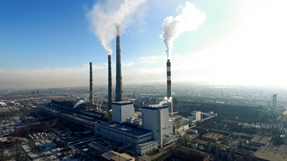 Выпускники профилей «Тепловые электрические станции» и «Энергообеспечение предприятий» могут работать на теплоэлектроцентралях, государственных районных электростанциях, гидроэлектростанциях, тепловых электростанциях, промышленных предприятиях, в научно-исследовательских, конструкторских институтах, проектных организациях и управляющих компаниях, ТЭЦ, ТЭС, Бишкектеплосетях, Теплокоммунэнерго в Кыргызстане, а также в котельных, предприятиях тяжелой и легкой промышленности.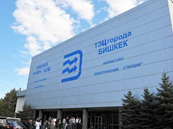 	Профиль:«Энергосбережение в электроэнергетике»Профиль относится к области техники, включающей совокупность средств и методов, созданных для разработки и применения установок и систем производящих, трансформирующих, распределяющих энергоносители, обеспечивающих функционирование предприятий.Объектами профессиональной деятельности выпускников, освоивших программы бакалавриата, являются: для электроэнергетики: электрические станции и подстанции; электроэнергетические системы и сети; системы электроснабжения городов, промышленных предприятий, сельского хозяйства, транспортных систем и их объектов; установки высокого напряжения различного назначения, электроизоляционные материалы, конструкции и средства их диагностики, системы защиты от молнии и перенапряжений, средства обеспечения электромагнитной совместимости оборудования, высоковольтные электротехнологии.С учетом универсальности специальности, выпускник может успешно проявить свои профессиональные навыки в следующих компаниях:Энергетические компании: ОАО «Электрические станции», ОАО «Северэлектро», ОАО Востокэлектро, ОАО «Чакан ГЭС», ОсОО «Электросила» и т.д.).Кафедра «Теплоэнергетика» готовит бакалавров и магистров по очной и заочной (дистанционной) формам обучения.	Министерство Образования КР выделяет грант абитуриентам, успешно выдержавшим вступительные испытания. Структура кафедры«Теплоэнергетика»Энергетического факультета* Профессорско-преподавательский состав – 10 чел.٭Заслуженный деятель народного образования – 1 чел.*Профессор – 3 чел.٭Доцентов – 5 чел.٭Ст. преподавателей – 2 чел.٭Учебно-вспомогательный состав – 3 чел.Кыргызский ГосударственныйТехнический Университетим. И.Раззакова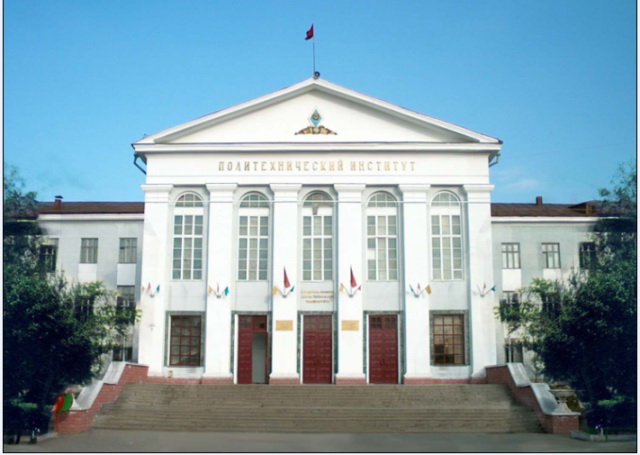 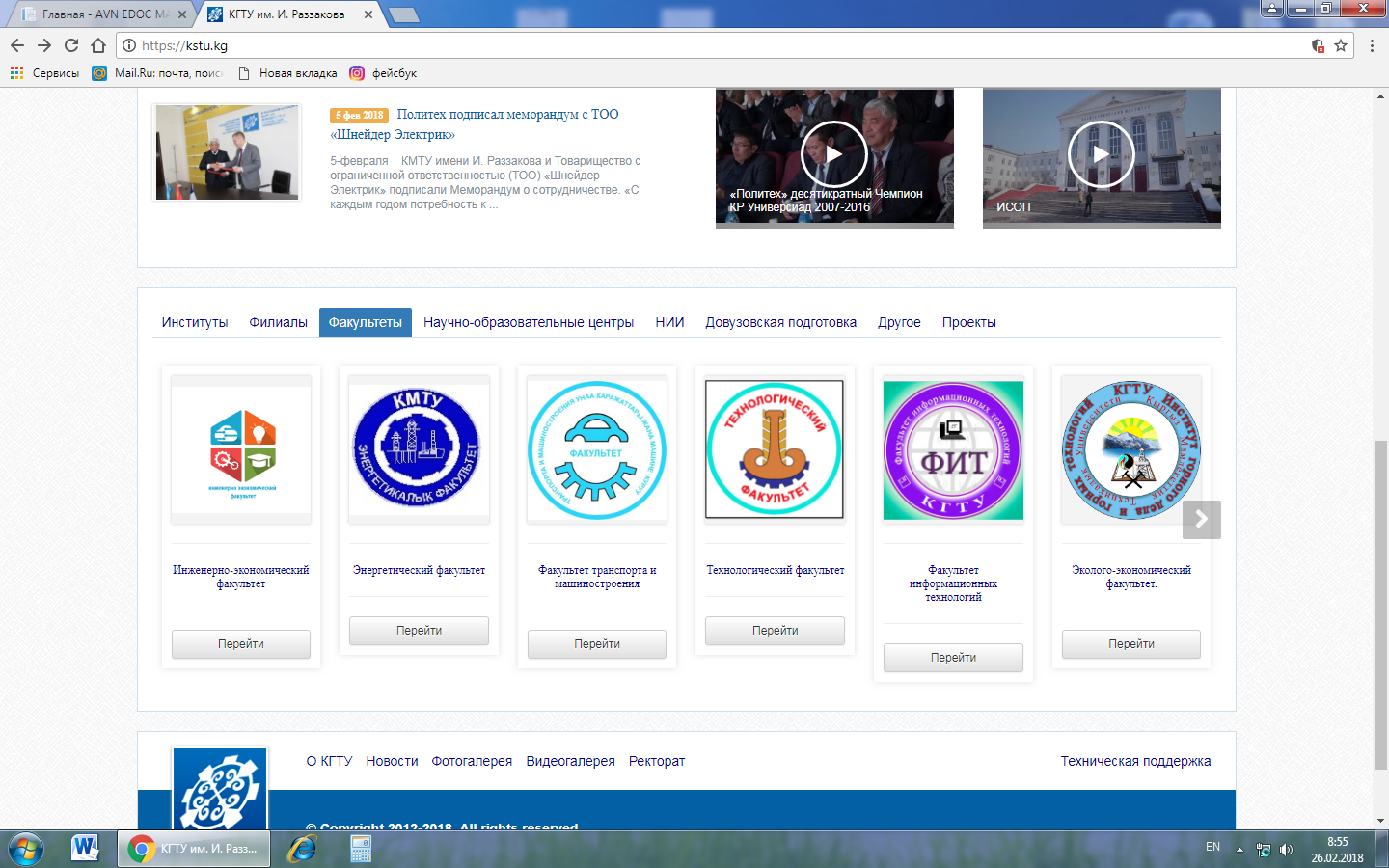 Энергетический факультетКафедра "Теплоэнергетика"Заведующий кафедрой – к.т.н., доцентНасирдинова Сайрагуль Мухамбетовна0702-26-07-67; тел. 54-51-83 ауд. 2/224